Tisztelt Képviselő- testület!ÁLTALÁNOS INDOKOLÁSAz egyes törvényeknek a közigazgatási hatósági eljárásokkal, az egyes közhiteles hatósági nyilványtartásokkal összefüggő, valamint egyéb törvényeknek módosításáról szóló 2013. évi LXXXIV. törvény módosította többek között a mozgóképről szóló 2004. évi II. törvényt (a továbbiakban: Mgtv.). A 2013. július 1-jén hatályba lépő módosítás egyrészt új fejezettel egészítette ki az Mgtv.-t, továbbá felhatalmazza a települési önkormányzatot, hogy a tulajdonában álló közterületek filmforgatási célú használatának díjára vonatkozó részletes szabályokat, az alkalmazható mentességek és kedvezmények körét, a használat területi és időbeli korlátait és egyéb feltételeit, valamint a turisztikailag kiemelt közterületek körét rendeletben állapítsa meg. Az Mgtv.-t módosító törvény 98. §-a meghatározta, hogy a települési önkormányzat köteles rendeletét a törvény kihirdetését követő 30 napon belül (legkésőbb 2013. július 15. napjáig) megalkotni. Mivel városunkban anno erre nem került sor, így ezt most pótlólag kötelesek vagyunk megtenni.Bár a településen nem jellemző a filmforgatás (a hírműsorok nem tartoznak az Mgtv. hatálya alá), a törvény alapján a képviselő-testületnek szabályozási kötelezettsége van.Az Mgtv. végrehajtási rendelete is megjelent. A települési önkormányzat tulajdonában álló közterület filmforgatási célú használatához kapcsolódó részletes szabályokról szóló 205/2013. (IV: 14.) Korm. rendelet a főbb eljárási szabályokat meghatározza, így az önkormányzati rendelet mindössze az ezen kívül eső részletszabályokat, speciális feltételeket kell, hogy tartalmazza. Kérelmet filmelőállító vagy filmgyártó vállalkozás (a továbbiakban együtt: kérelmező) nyújthat be.A települési önkormányzat képviselő-testülete a települési önkormányzat tulajdonában álló közterületek filmforgatási célú használatát legfeljebb a törvény 3. mellékletének megfelelő mértékben meghatározott díj ellenében biztosíthatja. A közterület használatáért megállapított díj a tulajdonos települési önkormányzatot illeti. A közterület filmforgatási célú használata csak az elkerülhetetlenül szükséges mértékben korlátozhatja a közterülettel határos magántulajdonú ingatlanok használatát, és a korlátozás nem jelenthet aránytalan terhet a tulajdonos számára.A települési önkormányzat tulajdonában álló közterületek filmforgatási célú használatával kapcsolatos egyes feltételeket a települési önkormányzat képviselő-testülete rendeletben szabályozza. Ennek keretében meghatározza a forgatást akadályozó, de a kérelmezőnek nem felróható, valamint a rendkívüli természeti események esetére vonatkozó külön feltételeket is, különösen azt, hogy ilyen esemény esetén hány napon belül köteles újra biztosítani a közterület-használatot. A települési önkormányzat képviselő-testülete a rendeletben mentességet vagy kedvezményt állapíthat meg a meghatározott időtartamot vagy területmértéket el nem érő, valamint a közérdekű célokat szolgáló (különösen oktatási, tudományos vagy ismeretterjesztő témájú, vagy filmművészeti állami felsőoktatási képzés keretében készülő) filmalkotások forgatásához szükséges közterület-használat díjával összefüggésben. A saját honlappal rendelkező települési önkormányzat a közterület-használathoz kapcsolódó feltételeket a honlapján közzéteszi.A megyei kormányhivatal a közterület-használatról hatósági szerződésben állapodik meg a kérelmezővel. A hatósági szerződés a települési képviselő-testület jóváhagyásával válik érvényessé. A települési önkormányzat tulajdonában álló közterület filmforgatási célú használatára irányuló kérelmet, valamint a filmforgatáshoz kapcsolódó hatósági bejelentéseket a közterület fekvése szerint illetékes megyei kormányhivatalnál legalább 5 munkanappal, sürgős eljárás esetén legalább 2 munkanappal a filmforgatás tervezett megkezdése előtt kell előterjeszteni. A közterület-használathoz kapcsolódó, a települési önkormányzat valamely külön intézményének feladatkörét érintő kérelem az e törvény végrehajtására kiadott kormányrendeletben meghatározott intézményhez közvetlenül is benyújtható.Helyi jelentőségű védett természeti területen a filmforgatáshoz kapcsolódó természetvédelmi engedélyezési eljárásban az ügyintézési határidő 15 nap, amelyet a természetvédelmi hatóságnál legalább a filmforgatás tervezett megkezdése előtt 15 nappal kell benyújtani. A döntést a forgatás tervezett megkezdésének napjáig közölni kell a kérelmezővel. Az eljárásban nincs helye fellebbezésnek.Az eljárás során a kérelmező, megyei kormányhivatal, a rendőrség, a települési önkormányzat, a filmforgatással érintett hatóságok, szakhatóságok, továbbá az egyéb érintett intézmények elektronikus úton tartanak kapcsolatot egymással.A közterület-használatról szóló, a települési önkormányzat által jóváhagyott hatósági szerződést olyan időben kell megkötni, hogy a filmforgatás a kérelemben tervezett időpontban megkezdhető legyen. A közterület-használat engedélyezésére és a hatósági bejelentések, kérelmek benyújtására vonatkozó részletes eljárási szabályokat a törvény végrehajtására kiadott kormányrendelet állapítja meg. Ha a közterület-használat engedélyezésében közreműködő hatóság, települési önkormányzat, illetve egyéb szerv vagy intézmény a kiadott kormányrendeletben rá vonatkozóan meghatározott határidőn belül nem nyilatkozik, hozzájárulását az ott szabályozott tartalommal és feltételek szerint megadottnak kell tekinteni.Vonatkozó jogszabályok:a mozgóképről szóló 2004. évi II. törvény (Mktv.)a települési önkormányzat tulajdonában álló közterület filmforgatási célú használatához kapcsolódó részletes szabályokról szóló 205/2013. (VI. 14.) Kormányrendelet (Korm. r.)a szerzői jogról szóló 1999. évi LXXVI. törvény a szerzői jogról (Szjt.)RÉSZLETES INDOKOLÁSAz 1. § A jogszabályban kapott felhatalmazás alapján a képviselő-testületi hatáskört a polgármesterre ruházza át.A rendelet 2. §-a a közterület-használat iránti kérelmek közötti elsőbbséget szabályozza.A 3. § (1) – (3) bekezdés a hatósági szerződés jóváhagyásának feltételeit taglalja.A 4. § arról rendelkezik, hogy rendkívüli környezeti esemény esetén hány napon belül kell újra biztosítani a közterület-használatot.Az 5. § (1) – (2) bekezdés a fizetendő díjtételeket szabályozza, valamint a fizetés alóli mentesség feltételeit. A 6. § (1)-(4) bekezdésekben a közterület-használat mind területi, mind időbeli terjedelmét határozza meg a rendelet. A 7. § Záró rendelkezések, hatályosulás.  ELŐZETES HATÁSVIZSGÁLATA jogalkotásról szóló 2010. évi CXXX. törvény 17. §-a alapján, az előzetes hatásvizsgálattal a jogszabály előkészítője felméri a szabályozás várható következményeit. Önkormányzati rendelet esetén a helyi önkormányzat képviselő-testületét az előzetes hatásvizsgálat eredményéről tájékoztatni kell. Ugyanezen törvény 17. § (2) bekezdése értelmében, a hatásvizsgálat során vizsgálni kella) a tervezett jogszabály valamennyi jelentősnek ítélt hatását, különösenaa) társadalmi, gazdasági, költségvetési hatásait,ab) környezeti és egészségi következményeit,ac) adminisztratív terheket befolyásoló hatásait, valamintb) a jogszabály megalkotásának szükségességét, a jogalkotás elmaradásának várható következményeit, ésc) a jogszabály alkalmazásához szükséges személyi, szervezeti, tárgyi és pénzügyi feltételeket.A tervezett jogszabály várható következményei, különösentársadalmi hatásai: A közterület feletti rendelkezés szabályainak további bővítése a társadalmi együttélést rendezi.II. gazdasági hatásai: Az önkormányzatnak esetleges bevételt jelent.III. költségvetési hatásai: Az előterjesztésben foglalt tervezetnek pozitív hatása van, hiszen a bérleti díj az önkormányzatot megillető bevétel, amely adók módjára behajtható.IV. környezeti következményei: Nincsenek közvetlenül.V. egészségi következményei: Nincsenek .VI. adminisztratív terheket befolyásoló hatásai: A tervezet mindenképpen többletfeladatot eredményez a kijelölt ügyintézőnek, azonban az ügyek száma várhatóan elenyésző lesz.VII. megalkotásának szükségessége: Megalkotásának elmaradása már most is jogszabályszegést jelent.VIII. a jogalkotás elmaradásának várható következményei: A rendelet megalkotásának elmaradása jogszabálysértést eredményez, amely törvényességi felhívást vonhat maga után. IX. alkalmazásához szükséges személyi, szervezeti, tárgyi és pénzügyi feltételek: A feltételek rendelkezésre állnak.Tisztelt Képviselő-testület!Kérem a rendelet-tervezet megvitatását és annak elfogadását!Törökszentmiklós, 2015. szeptember 18.Markót ImrepolgármesterTÖRÖKSZENTMIKLÓS VÁROSI ÖNKORMÁNYZATKÉPVISELŐ-TESTÜLETÉNEK___ /2015. (V. 28.)ÖNKORMÁNYZATI RENDELETEa filmforgatási célú közterület-használatrólTörökszentmiklós Város Önkormányzata Képviselő-testülete a mozgóképről szóló 2004. évi II. törvény 37. § (4) bekezdésében kapott felhatalmazás alapján a Magyarország helyi önkormányzatairól szóló 2011. évi CLXXXIX. törvény 13. § (1) bekezdésében meghatározott feladatkörében eljárva a következőket rendeli el:1. §A képviselő-testület filmforgatás célú közterület-használattal összefüggő, a mozgóképről szóló 2004. évi II. törvényben (a továbbiakban: Mgtv.) meghatározott képviselő-testületi hatásköröket a polgármesterre ruházza át.2. §Amennyiben a közterületre vonatkozóan már közterület-használat iránt kérelmet nyújtottak be a már benyújtott kérelem az elbírálás során elsőbbséget élvez.3. §(1) Az Mgtv. szerinti hatósági szerződés abban az esetben hagyható jóvá, ha a kérelmező a következő feltételek teljesítését vállalja a hatósági szerződésben:a) az eredeti állapot helyreállítását,b) az igénybe vett közterület és a közterületen elhelyezett tárgyak rendben- és tisztán tartását,c) a keletkezett hulladék elszállításáról való gondoskodást,d) a filmforgatással érintett lakosság és vállalkozás tájékoztatását a filmforgatással kapcsolatos lényeges információkról,e) az esetleges forgalomkorlátozásokról tájékoztatót megjelentetését a helyi médiában, továbbáf) a filmforgatás miatti vagy azzal összefüggésbe hozható esetleges károk megtérítését, beleértve a harmadik személy által az önkormányzat felé érvényesített kárt is.(2) Ha a hatósági szerződés megküldésének időpontjában az adott közterületre vonatkozóan érvényes közterület-használati szerződés van, a közterület-használat hatósági szerződés szerinti jóváhagyását meg kell tagadni.(3) Meg kell tagadni a hatósági szerződés jóváhagyását annak a kérelmezőnek, akinek a közterület-használati szerződése a kérelem benyújtását megelőző egy éven belül jogellenes közterület-használat, vagy díjfizetési hátralék miatt szűnt meg, vagy jóváhagyott hatósági szerződésétől eltérően szabálytalanul használta a közterületet, vagy a megállapított díjat nem fizette meg, vagy annak, akinek a kérelem benyújtását megelőző 2 éven belül az önkormányzattal szemben bármilyen kiegyenlítetlen tartozása volt.4. §A filmforgatást akadályozó, de a kérelmezőnek nem felróható, valamint a rendkívüli természeti események esetén az önkormányzat az akadály elhárulása után az esetleges kárelhárítást vagy helyreállítást követő 10 munkanapon belül biztosítja újra a közterületet olyan időtartamban, ameddig a filmforgatás akadályozva volt.5.§(1) A filmforgatási célú közterület-használatért fizetendő díj megegyezik az Mgtv. 3. mellékletében foglalt legmagasabb díjtételek mindenkori mértékével.(2) A kérelmező a közterület-használati díj megfizetése alól abban az esetben mentesíthető, ha a filmalkotás közérdekű célt szolgál. A közérdekű célt a Törökszentmiklósi Polgármesteri Hivatal Városüzemeltetési Osztálya igazolja. Közérdekű célnak minősül különösen az önkormányzat, az önkormányzat intézménye, az önkormányzat tulajdonában álló gazdasági társaság, valamint ezek tulajdonában lévő gazdasági társaság által vagy érdekében, továbbá oktatási, tudományos vagy ismeretterjesztési célok érdekében végzett filmforgatás.6. §(1) A filmforgatási célú közterület-használat együttesen (forgatási helyszín, technikai kiszolgálás, stáb, parkolás) nem haladhatja meg a teljes közterület 80%-át. Ezen belül a technikai kiszolgálás, stáb, valamint parkolás céljára történő közterület-használat nem haladhatja meg a teljes közterület-használat 40 %-át.(2) A filmforgatási célú közterület-használat időtartama nem haladhatja meg a 15 napot.(3) Ünnepnapra filmforgatási célú közterület-használat nem hagyható jóvá.(4) A filmforgatás során a szomszédos lakó ingatlanok gyalogos vagy gépkocsival történő megközelítését a közterület-használó köteles folyamatosan biztosítani. E kötelezettséget nem tartalmazó hatósági szerződés nem hagyható jóvá.7. §Ez a rendelet a kihirdetését követő napon lép hatályba.Törökszentmiklós, 2015. szeptember 24.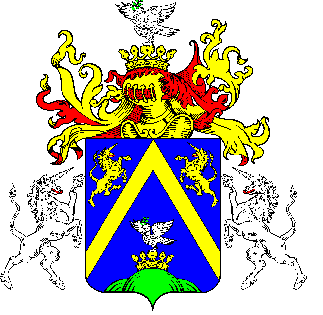 13.TÖRÖKSZENTMIKLÓS VÁROS POLGÁRMESTERÉTŐLTÖRÖKSZENTMIKLÓS VÁROS POLGÁRMESTERÉTŐLTÖRÖKSZENTMIKLÓS VÁROS POLGÁRMESTERÉTŐLELŐTERJESZTÉSELŐTERJESZTÉSELŐTERJESZTÉSA Képviselő-testület 2015. szeptember 24. napján tartandó rendes nyilvános üléséreA Képviselő-testület 2015. szeptember 24. napján tartandó rendes nyilvános üléséreA Képviselő-testület 2015. szeptember 24. napján tartandó rendes nyilvános üléséreElőterjesztő megnevezése: Markót ImreMarkót ImreIktatószám: 2-197/2015-F-12-197/2015-F-1Tárgy: A filmforgatási célú közterület használatról szóló önkormányzati rendelet megalkotásárólA filmforgatási célú közterület használatról szóló önkormányzati rendelet megalkotásárólElőterjesztés jellege:Rendelet-tervezet, Határozat-tervezet, Tájékoztató, BeszámolóRendelet-tervezet, Határozat-tervezet, Tájékoztató, BeszámolóMelléklet: 1 db rendelet-tervezet1 db hatásvizsgálati lap1 db rendelet-tervezet1 db hatásvizsgálati lapKészítette:Dr. Majtényi Erzsébet jegyzőDr. Majtényi Erzsébet jegyzőVéleményezésre megküldve: A Képviselő-testület Pénzügyi és Városfejlesztési Bizottsága és részéreA Képviselő-testület Pénzügyi és Városfejlesztési Bizottsága és részéreTörvényességi véleményezésre bemutatva:2015. szeptember 18.2015. szeptember 18.Markót ImrepolgármesterDr. Majtényi Erzsébetjegyző